ANEXO VTABELAS DE VALORES DA DIÁRIA PARA VIAGENS NACIONAIS(PARA COBERTURA DE DESPESAS DE HOSPEDAGEM E ALIMENTAÇÃO)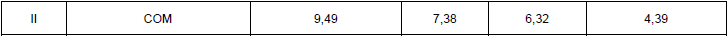 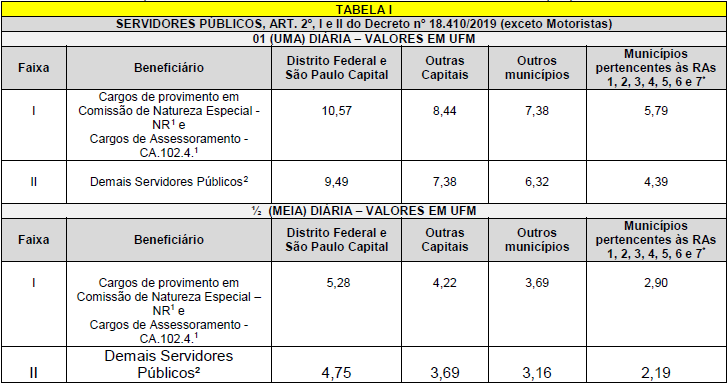 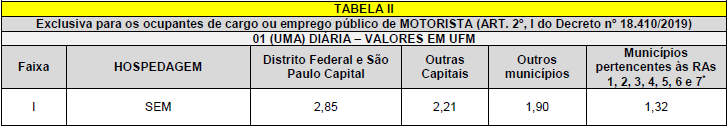 1 Ocupantes dos cargos de Secretário, Procurador Geral e Assessor de Secretaria pertencentes aos quadros de pessoal daAdministração Direta Municipal.2 Demais ocupantes de cargo ou emprego público de provimento efetivo, função comissionada ou de cargo em comissão, excetoos ocupantes de cargo ou emprego de Motorista da Administração Direta Municipal.* A relação de Municípios pertencentes às Regiões Administrativas 1, 2, 3, 4, 5, 6 e 7 consta do Anexo VI do Decreto nº18.410/2019.